Supplementary FileHistograms for the odds of using specific coping strategies at distinct clusters.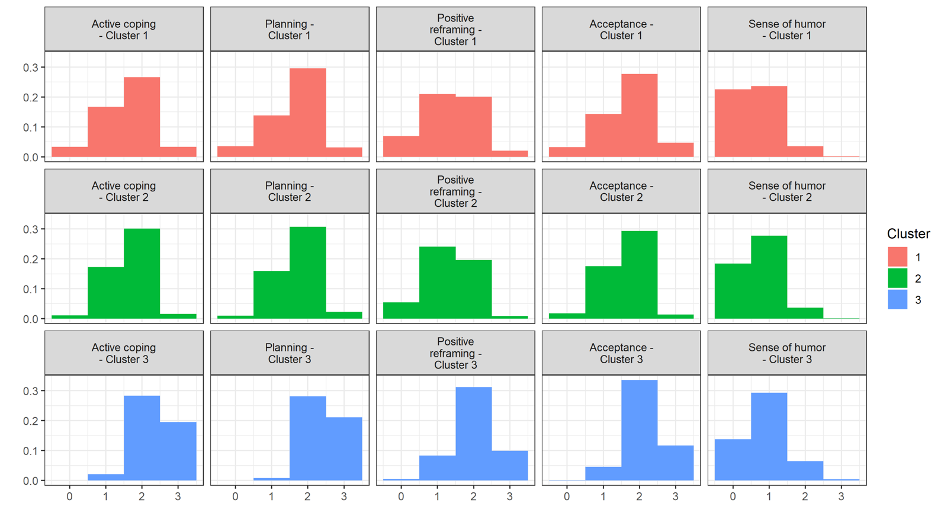 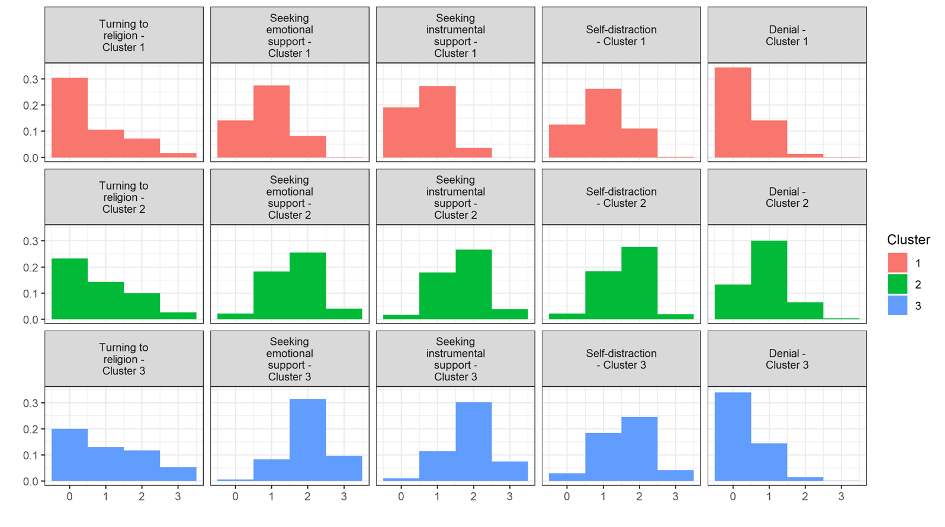 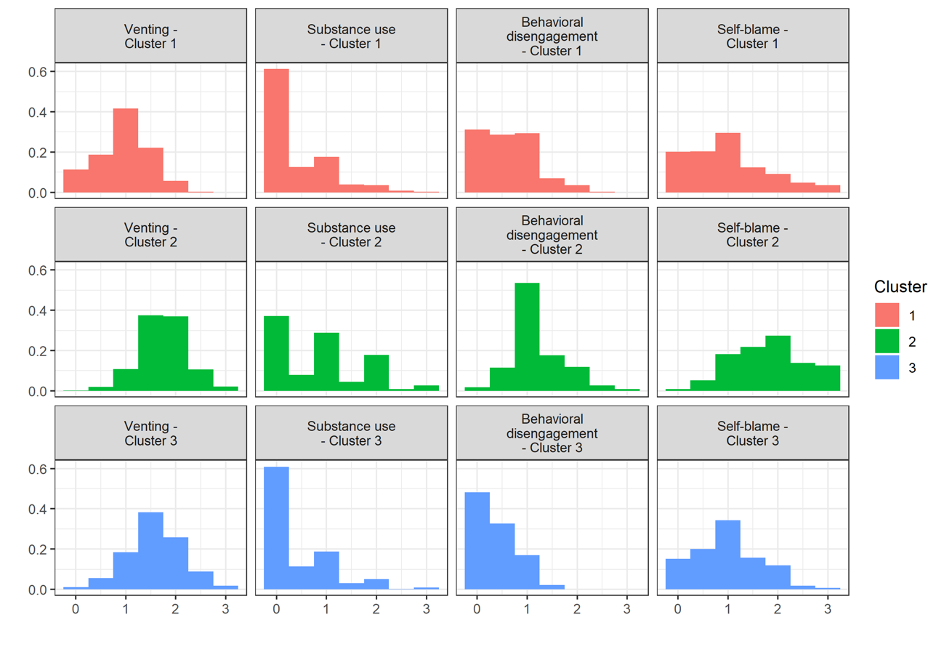 Histograms of the GHQ-28 and the IES-R scores at distinct clusters in medical professionals.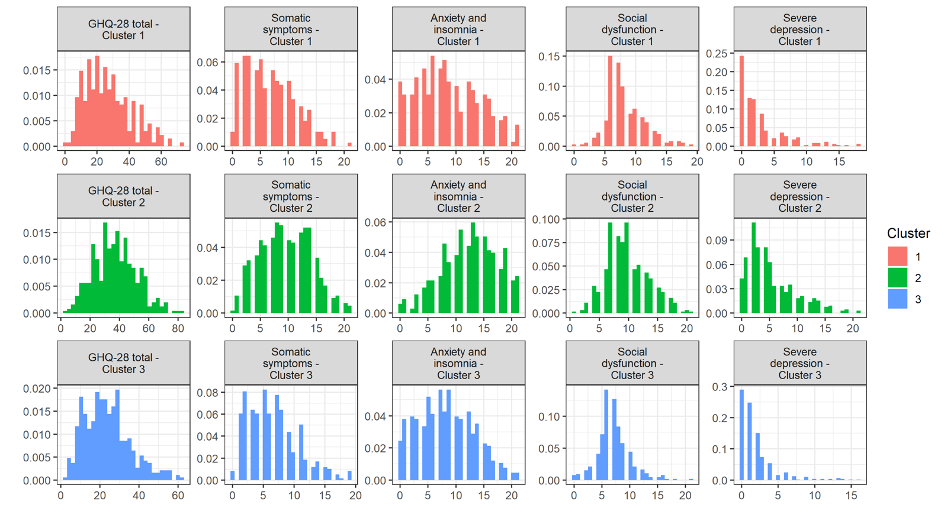 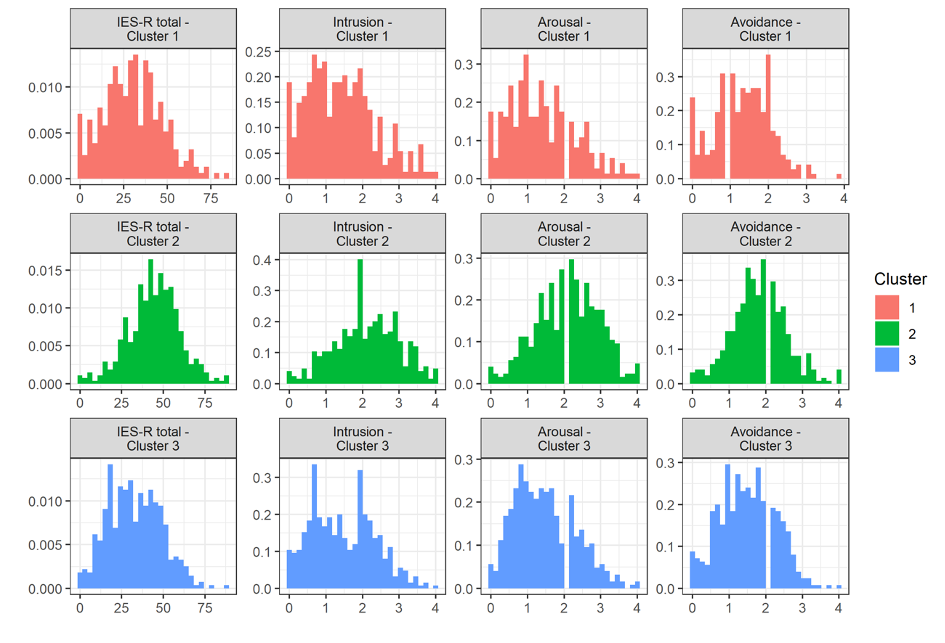 Histograms of the GHQ-28 and the IES-R scores at distinct clusters in non-medical professionals.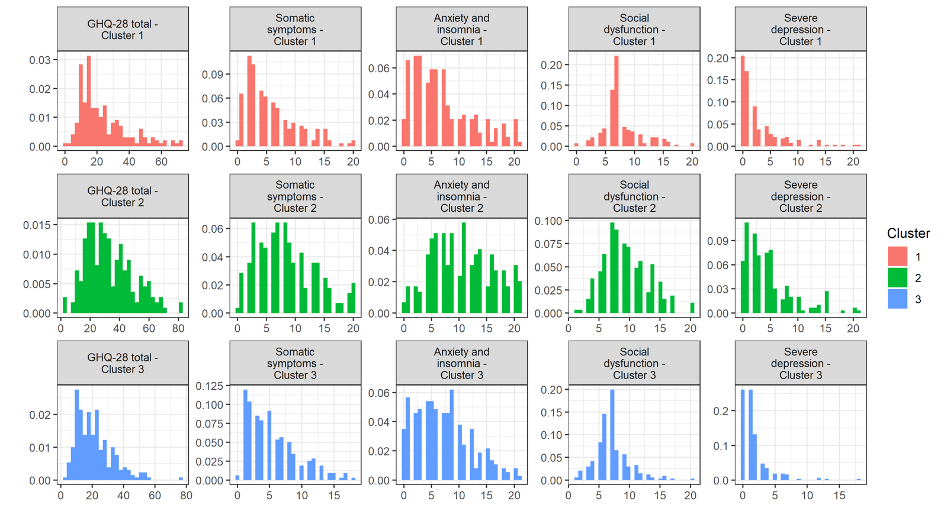 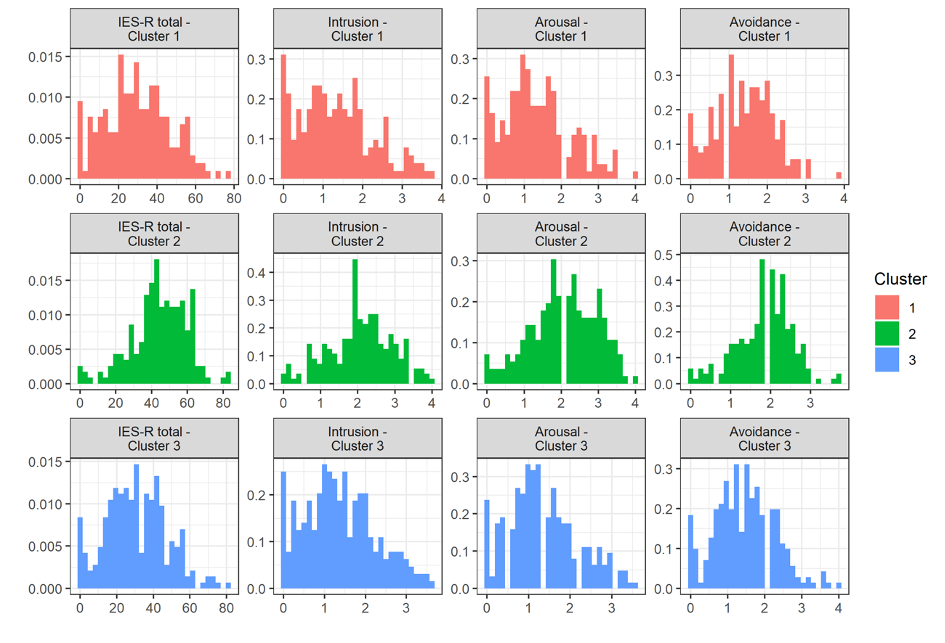 